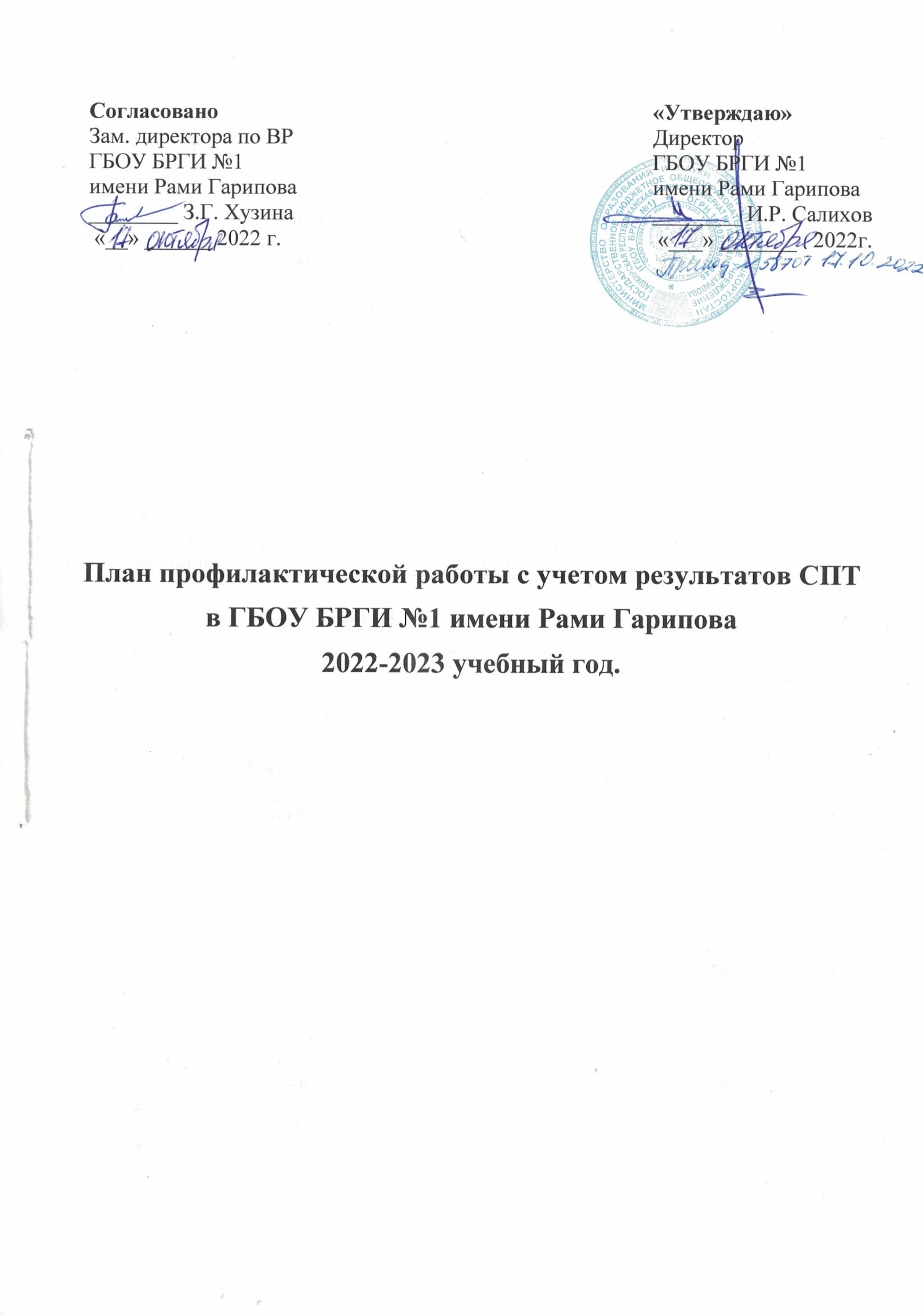 Задачи:Профилактика рискованного поведения несовершеннолетних.Развитие коммуникативных и социальных навыков, навыков уверенного поведения учащихся.Приобщение подростков к активным занятиям спортом, к общественно-полезным делам.Укрепление взаимодействия семьи и школы в создании условий для успеха и самореализации детей.№Название мероприятияС кемпроводитсяСрокипроведенияОтветственныеИзучение уровня самооценкаОбучающиеся7-11 классовОктябрьЗам. директора по BP Педагоги-психологи, воспитателиБеседа: «Учись быть толерантным».Обучающиеся7-11 классовНоябрьВоспитателиКлассный час: «Мы выбираем жизнь!»Обучающиеся9-11 классовДекабрьКлассные руководители, воспитателиДиагностика уровня тревожности.Обучающиеся7-11 классовДекабрь- январьПедагоги-психологиДиагностика. Опросник суицидального риска (модификация Т.Н. Разуваевой).Обучающиеся7-11 классовФевраль- мартПедагоги-психологи Социальные педагогиКруглый стол «Поговорим по душам»Обучающиеся9-11 классовФевраль - мартКлассные руководители, воспитателиПроведение мини тренингана тему»: « Моя семья›.Обучающиеся7-11 классовМартПедагоги-психологи Беседы с детьми «группы риска»Обучающиеся7-11 классовВ течение года позапросу Педагоги-психологи Социальные педагогиПсихокоррекционные занятия по повышению самооценки, развитию адекватного отношения к собственной личности, снятие эмоционального напряженияОбучающиеся7-11 классовВ течение годаПедагоги-психологи Социальный педагог, классные руководители, воспитателиМероприятия в рамках профилактических недель:- Независимое детство- Неделя, посвященная Всемирному дню борьбы с наркотиками и наркобизнесомОбучающиеся7-11 классовВ течение годаЗам. директора по BPКлассные руководители, воспитателиВовлечение учащихся в общественно - значимую деятельность:-Волонтѐрские отряды - объединения дополнительного образования-Ученическое самоуправление-Спортивные секции-Общешкольные акции и мероприятия7-11 классыВ течение годаЗам. директора по BPКлассные руководителиВоспитателиОрганизаторы школыПедагоги доп. образованияРуководители отрядов волонтеровПрофилактическая программа «Все цвета , кроме черного»7-9 классыВ течение годаСоциальный педагогОрганизация системы спортивных мероприятий (в соответствии с планом спортивно-массовых мероприятий гимназии и района)7-11 классыВ течение годаЗам. директора по ВР, МО учителей физкультурыОрганизация встреч с инспектором ОДН, специалистами служб и ведомств системы профилактикиБеседы по предупреждению рискованного поведениянесовершеннолетних7-11 классыВо время месячников, декад профилактикиИнспектор ОДНСоциальный педагогКинолектории по профилактике детской преступности, правонарушений, бродяжничестваОбучающиеся7-11 классовВо время месячников, декад профилактикиЗам. директора по ВРКлассные руководителиВоспитатели Выпуск листовок «Будьте здоровы»Распространение листовок среди учащихся и их родителейОбучающиеся7-11 классовВо время месячников, декад профилактикиЗам. директора по ВРКлассные руководителиВоспитателиРабота с родителямиРабота с родителямиРабота с родителямиРабота с родителямиРабота с родителямиРабота с родителями«Права и обязанностиродителей по воспитанию детей»Родителиобучающихся7-11 классовДекабрьЗам. директора по ВРКлассные руководителиВоспитателиПоказ видеороликов дляродителей на родительском собрании: «Берегите своих детей»Родителиобучающихся7-11 классовМарт - апрельКлассные руководителиВоспитатели Выпуск листовок «Будьте здоровы»Распространение листовок среди учащихся и их родителейОбучающиеся7-11 классовВо время месячников, декад профилактикиЗам. директора по ВРКлассные руководителиВоспитателиОформление стендов в классахи информационном уголке:«Информация для родителей». Телефоны доверия.Для родителейВ течениегода обновление информацииЗам. директора по ВРКлассные руководителиВоспитателиПрофилактическая работа через мессенжеры, родительские группы в WhatsApp, ВКонтаке.Для родителейВ течениегода обновление информацииЗам. директора по ВРКлассные руководителиВоспитателиИндивидуальные консультации по запросу родителейДля родителейВ течениегода обновление информацииЗам. директора по ВРПедагоги-психологи Социальный педагогРабота с педагогамиРабота с педагогамиРабота с педагогамиРабота с педагогамиРабота с педагогамиРабота с педагогамиКонтроль за стилем общения учителей и обучающихся в целях предотвращения случаев оскорбления, унижения, психологического и физического насилия среди участников образовательного процессаПедагоги, обучающиесяВ течение годаЗам. директора по BP, УРОформление стендов в классахи информационном уголке:«Информация для родителей».Телефоны доверия.Педагоги, обучающиесяВ течениегода обновление информацииЗам. директора по BPКлассные руководителиВоспитателиРеализация проекта «Правовая социализация участников образовательного процесса на основе интеграции метода школьной медиации»Педагоги В течение годаСпециалисты социально-психологической службыРабота по совершенствованию организационно-методической деятельности педагоговПедагоги В течение годаЗам. директора по BP, УРРуководители МО 